Государственное автономное профессиональное общеобразовательное учреждение Республики Башкортостан«Белебеевский медицинский колледж»УЧЕБНО-МЕТОДИЧЕСКОЕ ПОСОБИЕпо дисциплине ФармакологияТема: «Средства, влияющие на   центральную нервную систему» (для дистанционного обучения)                       Для специальности: 34.02.01 Сестринское делоРазработчик: преподаватель Васильева Л.Н.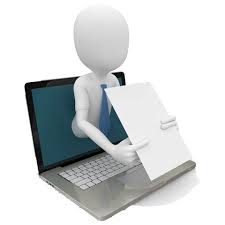 Белебей – 2020СодержаниеВведение…………………………………………………………..3Информационный блок…………………………………………..6Контролирующий блок…………………………………………..30Приложение………………………………………………………38Введение.Дистанционное обучение (ДО) стало возможным, благодаря развитию интернет-технологий, распространению электронных средств связи. Для реализации ДО необходимо общение на расстоянии в реальном времени. Дистанционные технологии в образовании предполагают наличие некоторых изменений в применяемых методиках. Например, лекция или подача готовой информации требует определенного уровня самодисциплины от студента. Широкое распространение дистанционных видов образования объясняется весомыми преимуществами удаленного обучения:Возможность организации уроков в труднодоступных районах, для инвалидов и часто болеющих студентов.Возможность занятий во время эпидемий или при сложных погодных условияхИндивидуальный подход к обучению каждого обучающегося.Самодисциплина и ответственность студентаВсеобщая доступность обучения.Использование электронных справочников, пособий, глоссарий в процессе обучения позволяет преподавателю организовать работу студентов в яркой, интересной форме, работать дистанционно и закреплять новую учебную информацию, что способствует систематизации знаний.Уважаемый студент!Фармакология занимает ведущее место в системе лечения большинства заболеваний, поэтому знание фармакологии необходима специалистам любого профиля и уровня. В результате того, что каждый год на мировом рынке появляется и регистрируется огромное множество лекарственных препаратов, фармакотерапия стала универсальным методом лечение большинства заболеваний. С помощью лекарственных средств, стало возможным воздействовать на практически  все психические физиологические функции организма человека.Основная цель данного пособия  - формирование базовых знаний, которые позволят успешно ориентироваться в возрастающем потоке лекарственных средств и условиях, обеспечивающих эффективное и безопасное их использование.В результате самостоятельной работы с учебно-методическим пособием, материалом лекций и справочной литературой:Вы должны знать:- лекарственные формы, пути введения лекарственных средств, виды их действия и взаимодействия;- основные лекарственные группы и фармакотерапевтические действия лекарств по группам;- побочные эффекты, виды реакций и осложнений лекарственной терапии;- правила заполнения рецептурных бланков.Вы должны уметь:- выписывать лекарственные формы в виде рецепта с использованием справочной литературы;- находить сведения о лекарственных препаратах в доступных базах данных;- ориентироваться в номенклатуре лекарственных средств;- применять лекарственные средства по назначению врача;- давать рекомендации пациенту по применению различных лекарственных средств.Предлагаемое учебно-методическое пособие является одновременно и обучающим, и контролируемым. Тема «Средства, влияющие на ЦНС» очень емкая и сложная, а это пособие  поможет вам в усвоении учебного материала.Прежде чем приступить к выполнению заданий  внимательно изучите материалы информационного блока, лекции, справочной литературы. Это позволит с пониманием ответить на вопросы и выполнить задания контролирующего блока. Прочитайте внимательно задание, обдумайте и устно сформулируйте ответ, а затем запишите его, сверьте свой ответ с эталонами ответов контролирующего блока. Если вы неверно выполнили задание, то вам необходимо вновь вернуться к соответствующему разделу информационного блока или лекции. Тесты помогут закрепить материал и проконтролировать уровень усвоения материала.МЕЖДИСЦИПЛИНАРНЫЕ СВЯЗИ:БИОЛОГИЯЛАТИНСКИЙ ЯЗЫК    Ф  ФАРМАКОЛОГИЯ           АНАТОМИЯПСИХОЛОГИЯВНУТРИДИСЦИПЛИНАРНЫЕ СВЯЗИ:Общая рецептура, фармакокинетика, фармакодинамика, средства влияющие на функции органов дыхания; средства, влияющие  на функции органов пищеварения; гипотензивные средства.ИНФОРМАЦИОННЫЙ БЛОКАнатомо-физиологические особенности ЦНС.Центральная нервная система состоит из головного и спинного мозга. Спинной мозг представляет собой совокупность нервных клеток и волокон, находящихся в канале позвоночного столба в виде тяжа и образующих проводящие пути, которые соединяют головной мозг и различные структуры периферической нервной системы. Непосредственно с помощью спинного мозга осуществляется небольшое количество довольно простых рефлексов (например, ахиллов и коленный рефлексы). Основные реакции контролируются головным мозгом (включает передний, средний и задний мозг).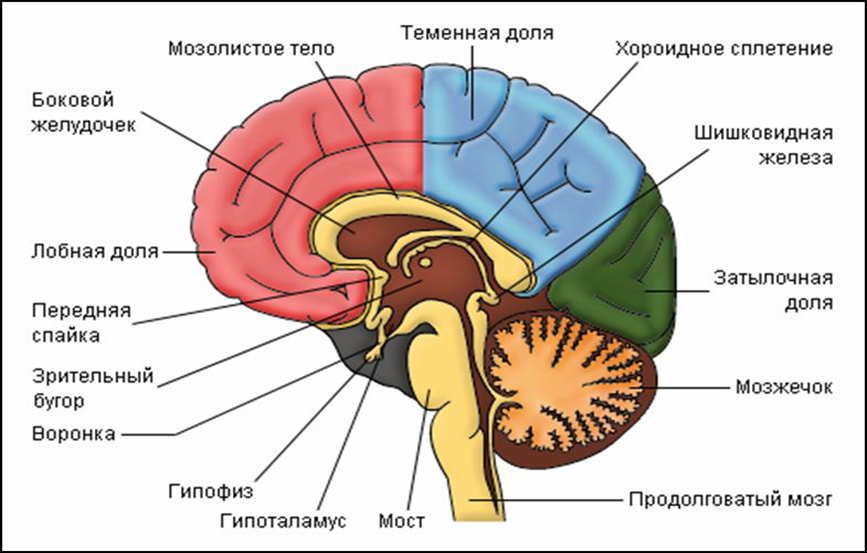 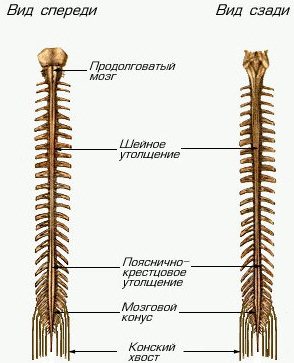 К средствам, влияющим на ЦНС, относятся препараты, хорошо проникающие через гематоэнцефалический барьер и оказывающее общее или избирательное действие на функции ЦНС. В основе их влияния лежит способность изменять передачу нервных импульсов в синаптических структурах (в возбуждающих и тормозных синапсах), изменять обеспечение ЦНС энергией, влиять на активность ионных каналов и др., что проявляется угнетающим или стимулирующим эффектом. В свою очередь, вещества каждой из этих групп могут быть подразделены на средства общего (средства для наркоза, снотворные препараты, аналептики) и преимущественно избирательного (болеутоляющие средства, психотропные препараты, адаптогены) действия.ИНГАЛЯЦИОННЫЕ АНЕСТЕТИКИЗакись азота – индифферентный газ, тяжелее воздуха, выделяется в неизмененном виде главным образом через легкие в течение 10-15 мин. Из 1 кг жидкости образуется 500 л газа. Малые концентрации в крови вызывают чувство опьянения, что послужило названию «веселящий газ».Положительные свойства:- Взрывобезопасность, не горит, но поддерживает горение- Отсутствие раздражающего влияния на дыхательные пути - Быстрое введение в наркоз и выход из него - Выраженное аналгезирующее действие - Отсутствие отрицательного воздействия на основные жизненно  важные функции   и   - паренхиматозные органы  - Отсутствие в большинстве случаев тошноты и рвоты после наркозаНедостатки:Слабый анестетик, часто невозможность достижения хирургической стадии наркоза и мышечной релаксации Выраженное возбуждение, особенно у детей с лабильной психикой и алкоголиков Возможность возникновения гипоксии, применяют только в смеси с кислородомУгнетение функции костного мозгаПоказания:Из-за указанных недостатков однокомпонентный наркоз закисью азота применяется только для аналгезии при болезненных манипуляциях, родовспоможении, в стоматологии, в амбулаторно-поликлинической практике. Закись азота широко применяется как один из компонентов комбинированного наркоза в сочетании с анальгетиками, мышечными релаксантами, нейролептанальгетиками и другими общими анестетиками.Противопоказания: выраженная гипоксия.Фторотан – бесцветная, прозрачная летучая жидкость. Не горит и не воспламеняется. Сильнодействующее наркотическое средство (в 4 –  6 раз сильнее, чем эфир, и в 50 раз – закиси азота). Пробуждение протекает гладко, без возбуждения, рвота наблюдается редко, сознание восстанавливается через 5—10 мин.Положительные свойства:ВзрывобезопасностьБыстрое введение в наркоз и быстрое пробуждениеХорошая релаксация мышцПодавление секреции слюнных, бронхиальных желез Расширение бронховНе раздражает верхних дыхательные путиНедостатки:Малая терапевтическая широтаВыраженное  угнетающее действие на миокард (снижение АД) и дыханиеПовышение чувствительности сердца к катехоламинам и способность вызывать аритмииВозможность повреждения печени, особенно при повторном примененииПоявление озноба в послеоперационном периоде.Показания.Масочный способ наркоза применяется при кратковременных оперативных вмешательствах на конечностях, органах брюшной полости, в малой гнойной хирургии, травматологии. Широко используется для усиления действия закиси азота, а также как основной компонент анестезии при эндотрахеальном наркозе.Противопоказания:заболевания печени, почек, выраженная сердечная недостаточность, недостаточность коры надпочечников, беременность, (первые 3 месяца).Эфир длянаркоза – этиловый эфир, диэтиловый эфир – бесцветная, прозрачная, летучая, легковоспламеняющаяся жидкость жгучего вкуса.  Положительные свойства:Большая терапевтическая широта при сравнительно малой токсичностиОтсутствие угнетающего влияния на гемодинамику и функцию паренхиматозных органов при стадии наркоза III2 – III3 Расширение бронхов Выраженное аналгезирующее действие Хорошая мышечная релаксация Возможность использования в газонаркотической смеси вместо кислорода воздухНедостатки: Раздражающее действие на слизистую оболочку дыхательных путейНеприятный запахВзрывоопасностьДлительное введение в наркоз (около 20 мин.) с выраженным периодом возбужденияТошнота и рвота во время введения в наркоз и в послеоперационный периодДлительный период пробуждения (до 40 мин.)Вызывает ларингоспазмПоказания:в настоящее время эфир практически не применяют.Противопоказания:острые воспалительные заболевания дыхательных путей и легких, операции, выполняющиеся с применением электроножа и электрокоагуляции.НЕИНГАЛЯЦИОННЫЕ АНЕСТЕТИКИГексенал, тиопентал-натрий – производные барбитуровой кислоты оказывают наркотическое и снотворное действие, однако не вызывают аналгезирующего эффекта. Вводится в/в медленно и ректально.Положительные свойства:Быстрое введение в наркоз (без возбуждения, рвоты и неприятных ощущений)Отсутствие раздражения дыхательных путейНедостатки:Относительно малая терапевтическая широтаОтсутствие аналгезирующего действияСтимуляция блуждающего нерва (возможность развития ларингоспазма, обильной секреции бронхиальных желез)Выраженное угнетение дыхания (вплоть до полной остановки) и сердечно-сосудистой деятельностиРаздражающее действие  тиопентал-натрия при введении п/к и в/а Показания: вводный наркоз; обезболивание кратковременных оперативных вмешательств, болезненных лечебных и диагностических манипуляций.Противопоказания: аллергические реакции на введение препарата, порфиринурия,  бронхиальная астма (для тиопентал-натрия), выраженная артериальная гипотензия, поражение печени и почек.КетаминКетамин  (кеталар, калипсол) –вводится в/в и в/м. Отличительной особенностью этого препарата является способность угнетать функции одних отделов ЦНС и повышать активность других, вызывая так называемый диссоциативный наркоз. С этим, по-видимому, связано развитие бреда и галлюцинаций в посленаркозный период.Положительные свойства: Возможность внутримышечного примененияОтсутствие артериальной гипотензииОтносительно малая токсичность (токсические дозы в 15—20 раз выше наркотических)Недостатки:Психомоторное возбуждение в послеоперационный период с возникновением галлюцинацийУсиление слюноотделенияПовышение внутричерепного давленияСтимуляция симпато-адреналовой системыПоказания:обезболивание операций и манипуляций, при которых не требуется мышечная релаксация (небольшие оперативные вмешательства, перевязки в офтальмологии, стоматологии, пластической хирургии, при пункции органов, дренировании плевральной полости). Кетамин может применяться для обезболивания родов и кесарева сечения, так как он не проникает через плацентарный барьер и не вызывает депрессии плода. Рекомендуется в детской хирургии (возможность внутримышечного введения).Учитывая отсутствие угнетения кровообращения при кетаминовом наркозе, он показан при политравме, шоке.Противопоказания: гипертоническая болезнь, заболевания сосудов мозга, психические заболевания.Натрия оксибутират – производное гамма-аминомасляной кислоты –  естественного метаболита организма. Обладает седативным, снотворным, наркотическим и антигипоксическим действием. Вводится в/в, в/м и внутрь.Положительные свойства:Малая токсичностьОтсутствие отрицательного влияния на гемодинамику и паренхиматозные органы, метаболизм и основные жизненно важные функцииПовышает устойчивость тканей мозга и сердца к гипоксииНедостатки:Медленное введение в наркоз и замедленное пробуждениеСлабое аналгезирующее действие Возможно возникновение судорогРазвитие гипокалиемииПоказания:чаще используют для вводного и комбинированного наркоза. Наиболее обосновано его применение для наркоза у ослабленных больных, при пороках сердца, поражении мозга (повышает устойчивость мозга к гипоксии), нарушениях функции паренхиматозных органов (антигипоксическое действие), в детской хирургии (возможность его перорального и ректального применения), в акушерской клинике (отсутствие угнетающего влияния препарата на жизнедеятельность плода и сократительную способность матки). Также применяют в качестве успокающего и снотворного средства.Противопоказания:абсолютные отсутствуют; относительные: гипокалиемия, гипертоническая болезнь.Пропанидид (сомбревин) – маслянистая жидкость, нерастворимая в воде, относится к наркотическим средствам ультракороткого действия. Применяется для внутривенного наркоза. Положительные свойства:Быстрое наступление наркотического сна и быстрое пробуждение с ранним восстановлением координации движений, ориентировки в окружающемДостаточная аналгезия и анестезия с хорошей мышечной релаксациейНедостатки:- Возможность развития аллергических реакций и анафилактического шока- Выраженное, хотя и кратковременное угнетение дыхания и сердечно-сосудистой деятельности- Флебиты.Показания: кратковременные хирургические вмешательства, болезненные лечебные и диагностические процедуры: хирургические, гинекологические, урологические, стоматологические, различные эндоскопические исследования; вводный наркоз в комбинации с другими анестетиками и анальгетиками.Противопоказания: склонность к флебитам, выраженные нарушения гемодинамики, функции печени и почек, аллергизация и алкогольное опьянение, эпилепсия.Спирт этиловый (Spiritusaethylicus) – относится к веществам, угнетающим ЦНС. Как средство для наркоза  не используется,  так как обладает малой наркотической широтой: в дозах, вызывающих наркоз, может парализовать центр дыхания.В медицинской практике спирт этиловый70 % широко используется как антисептическое средство. При приеме внутрь спирт этиловыйвызывает состояние опьянения, характеризующееся общим возбуждением и изменением психических реакций. При приеме внутрь больших количеств алкоголя развивается острое отравление. В состоянии опьянения ослабляется критическое мышление, снижается умственная и физическая работоспособность, нарушается память и координация движений. С повышением концентрации алкоголя в крови возбуждаются подкорковые центры («буйство» подкорки). Возникает двигательное беспокойство, головокружение, рвота. Затем наступает глубокий сон и развивается коматозное состояние. Состояние опьянения наступает при концентрации алкоголя в крови 2 г/л, выраженная интоксикация –  3-4 г/л, смертельной концентрацией считается 5-8 г/л.СНОТВОРНЫЕ СРЕДСТВА         Снотворные средства — вещества, способные вызывать наступление сна и нормализовать его нарушения. Бессонница может проявляться замедлением засыпания или изменением длительности и характера сна (сон короткий или прерывистый). К снотворным средствам относятся вещества с различной химической структурой, а также некоторые препараты из других фармакологических групп: димедрол (противогистаминное средство), натрия оксибутират(средство для наркоза) и др. В соответствии с химическим строением различают несколько. Основные группы снотворных средств:1) производноебензодиазепина — нитразепам;2) производные барбитуровой кислоты — фенобарбитали этаминал-натрий.Механизм действия снотворных средств связывают с повышением чувствительности ГАМК-рецепторов к действию тормозного медиатора — гамма-аминомасляной кислоте (ГАМК). Барбитураты оказывают угнетающее влияние на активирующую ретикулярную формацию ствола мозга, а бензодиазепиновые производные влияют на лимбическую систему мозга.Сон, вызываемый снотворными препаратами, отличается от естественного. Большинство препаратов существенно изменяют фазовую структуру сна — увеличивают латентный период появления первой фазы и «быстрого» сна и уменьшают его общую продолжительность. После отмены снотворных средств возможно возобновление нарушений сна, еще более выраженных, чем до лечения (феномен «отдачи»).Острое отравление снотворными препаратами, особенно барбитуратами, сопровождается угнетением ЦНС, дыхания, резким снижением артериального давления, потерей сознания, развитием коллаптоидного состояния, нарушением функции почек.При хроническом отравлении, возникающем чаще после применения барбитуратов, могут нарушаться функции системы пищеварения и кровообращения, а также печени и почек. При многократном применении возможно развитие лекарственной зависимости. Нитразепам (Nitrazepamum) — синтетическое производное бензодиазепина. Фармакологическое действие: снотворное, транквилизирующее, миорелаксирующее и противосудорожное действия. Сон наступает через 20—45 мин после приема препарата и длится 6—8 ч. Принимают внутрь за 20-30 мин до сна. Показания: нарушения сна, а также неврозы, судорожные состояния. Недостатки: дневная сонливость, вялость, нарушение координации движений, иногда тахикардия, потливость. Противопоказания: беременность (особенно первые 3 месяца), нарушения функции печени и почек. Не следует назначать во время работы водителям транспорта и специалистам других профессий, требующих быстрой психической и физической реакции.Форма выпуска: таблетки по 5 мг.Хранение:  в защищенном от света месте.Фенобарбитал (Phenobarbitalum) — производное барбитуровой кислоты. Фармакологическое действие: выраженное снотворное действие. Сон наступает через 30—60 мин после приема и длится 6—8 ч. Чаще применяется как противосудорожное средство. Входит в состав ряда комбинированных препаратов «Андипал»; «Беллатаминал», «Теофедрин», «Корвалол», «Валокордин». Фенобарбитали препараты, его содержащие, длительно применять не рекомендуется из-за опасности развития кумуляции (накопление в организме) и зависимости.Недостатки: выраженное последействие: общее угнетение, сонливость, нарушение координации движений и т. п. Противопоказания: тяжелые нарушения функции печени и почек, алкоголизм, миастения, беременность (первые 3 месяца).Форма выпуска: порошок; таблетки по 0,1; 0,05 и 0,005 г (для детей).Хранение: список Б.ПРОТИВОЭПИЛЕПТИЧЕСКИЕ СРЕДСТВА        Эпилепсия — нервно-психическое заболевание, характеризующееся периодически возникающими приступами судорог. В основе патогенеза лежит формирование в ЦНС эпилептогенного очага. Противоэпилептические средства — это лекарственные вещества, применяемые для лечения эпилепсии. Действие их локализуется на уровне нейрональных мембран и приводит к угнетению межнейронной передачи возбуждения и ограничением распространения импульсации из эпилептогенного очага. От особенностей механизма действия зависит спектр действия отдельных препаратов. Фенобарбитал(Phenobarbitalum) — назначается в субснотворных дозах, эффективен при больших судорожных припадках.Дифенин(Dipheninum). Фармакологическое действие: противосудорожное действие без выраженного снотворного эффекта. Применяется для лечения эпилепсии (больших судорожных припадков). Эффективен при некоторых формах сердечных аритмий и нарушениях функции вестибулярного аппарата. Назначают внутрь во время или после еды, так как он раздражает слизистую оболочку желудка.Побочные эффекты: головокружение, повышение температуры тела, диспептические расстройства, аллергические реакции, гиперплазия десен. Противопоказания: заболевания печени, почек, сердечная недостаточность.Форма выпуска: таблетки по 0,1 г.Карбамазепин(Carbamazepinum) — синтетический препарат. Фармакологическое действие: выраженное противосудорожное и умеренное антидепрессивное действие. Применяется при больших судорожных припадках, психомоторных проявлениях. Оказывает анальгезирующее действие при невралгии тройничного нерва. Побочные эффекты: головная боль, сонливость, нарушение аккомодации, диспептические расстройства, аллергические реакции, нарушения кроветворения и функции печени.Противопоказания: нарушения функции печени и почек, сердечной проводимости, гематологические заболевания, глаукома, беременность (первые 3 месяца).Форма выпуска: таблетки по 0,2 г.ПРОТИВОПАРКИНСОНИЧЕСКИЕ СРЕДСТВА        Паркинсонизм клинически проявляется нарушением двигательных функций. Патогенез болезни Паркинсона заключается в нарушении тормозной дофаминергической передачи импульсов в некоторых подкорковых структурах и преобладанием на фоне недостатка дофамина  холинергических влияний. Исходя из этого, лечение паркинсонизма базируется на восстановлении нарушенного равновесия между дофаминергическими и холинергическими процессами в экстрапирамидной системе головного мозга. Леводопа(Levodopa) – биогенное вещество, образующееся в организме из аминокислоты тирозина и являющееся предшественником адренергических медиаторов дофамина, норадреналина и адреналина. Фармакологическое действие:хорошо проникает через гематоэнцефалический барьер, где превращается в дофамин, что компенсирует недостаток последнего, наблюдаемый при паркинсонизме. Однако значительная часть вводимого препарата превращается в дофамин в периферических тканях (печень, почки, кишечник). Это не только снижает специфическое действие препарата и вызывает побочные эффектыв:диспептические расстройства, нарушения функций сердечно-сосудистой системы и др. Для уменьшения превращения леводопы в дофамин вне головного мозга одновременно назначают ингибиторы периферической декарбоксилазы (комбинированные препараты «Наком»и «Мадопар»).Назначается внутрь во время или после еды.Противопоказания: не рекомендуют назначать одновременно с препаратами, ингибирующими активность фермента моаминоксидазы (антидепрессанты и др.).Форма выпуска: капсулы и таблетки по 0,25 и 0,5г.Циклодол(Cyclodolum).Фармакологическое действие:холиноблокатор с выраженными центральными (н-холинорецепторы) и периферическими (м-холинорецепторы) холиноблокирующими свойствами. Побочные эффекты: сухость во рту, нарушение аккомодации, увеличение частоты сердечных сокращений, головокружение, психическое и двигательное возбуждение. Противопоказания: являются: глаукома, аденома предстательной железы с задержкой мочеиспускания, беременность.Форма выпуска: таблетки по 1—3 мг.БОЛЕУТОЛЯЮЩИЕ СРЕДСТВА (АНАЛЬГЕТИКИ)       Болеутоляющие средства — лекарственные препараты, избирательно подавляющие болевую чувствительность. Выделяют две группы болеутоляющих средств: наркотические и ненаркотические анальгетики.Наркотические анальгетики — вещества природного и синтетического происхождения, оказывающие выраженное угнетающее влияние на ЦНС, проявляющееся болеутоляющим, снотворным и противокашлевым действием. Вызывают состояние эйфории и лекарственную зависимость. Основной препарат этой группы  морфин - получают из опия. Опий — это застывший на воздухе сок незрелых коробочек снотворного мака.Механизм действия наркотических анальгетиков обусловлен взаимодействием их с опиатными рецепторами, которые локализованы в нейронах, принимающих участие в воспроизведении и восприятии боли. Опиатные рецепторы обнаружены в разных отделах ЦНС, преимущественно в ядрах среднего и продолговатого мозга. Применяют наркотические анальгетики при стойких болях, обусловленных травмами и хирургическими операциями, возникающих при инфаркте миокарда, злокачественных опухолях и др.При передозировкенаркотических анальгетиков возможно острое отравление. Больные теряют сознание, развивается коматозное состояние. Резко угнетается дыхание, нарушается кровообращение, снижается температура тела. Характерным признаком отравления являются узкие зрачки. Смерть наступает от паралича дыхательного центра.Антагонисты наркотических анальгетиков — налоксон, налорфин. Налоксонустраняет все эффекты анальгетика, а налорфинвосстанавливает только угнетенное дыхание.При длительном применении наркотических анальгетиков развивается привыкание и лекарственная зависимость к ним (наркомания), что приводит к хроническому отравлению организма. Внезапное прекращение приема наркотика вызывает синдром отмены (абстиненции). В это время у больных возникают тревога, страх, тоска, бессонница, двигательное беспокойство, нарушение работы сердца и других внутренних органов. Может развиться коллапс и остановка дыхания.Лечение хронического отравления наркотическими анальгетиками (наркомании) проводится в наркологических стационарах.Морфина гидрохлорид(Morphinihydrochloridum) основной алкалоид опия. Обладает сильным болеутоляющим действием, хорошо всасывается тканями. Действие развивается через 10—15 мин (при подкожном введении) или через 20—30 мин при приеме внутрь и продолжается 3—5 ч.Фармакологическое действие:Понижает возбудимость болевых центров. Тормозит условные  рефлексы   Оказывает  прямое   снотворное действие и усиливает эффект снотворных, наркотических  и местных анестетиков Возбуждает центры   блуждающего   (брадикардия)   и   глазодвигательного (сужение зрачка) нервов Угнетает кашлевой, рвотный   и  дыхательные  центры  Повышает  тонус сфинктеров   желудочно-кишечного   тракта,   желчных путей,   мочевого   пузыря   Замедляет  перистальтику, задерживает   продвижение   содержимого   кишечника (запор), тормозит отток желчи из желчного пузыря и мочеиспусканиеПонижает основной обмен и температуру тела При повторном введении вызывает состояние эйфории и быстрое развитие лекарственной зависимости (морфинизм) Показания: травмы и различные заболевания (злокачественные опухоли, инфаркт миокарда), сопровождающиеся сильными болями; перед и после хирургических операций; бессонница на почве болевых реакций, сильный кашель. Противопоказания: являются недостаточность дыхательного центра, общее истощение, возраст до 3 лет.Форма выпуска: таблетки по 0,01 г, раствор 1 % в ампулах и шприц-тюбиках по 1 мл.Хранение: Выписывается на специальных рецептурных бланках для наркотических средств. Омнопон(Omnoponum)  —  препарат,  содержащий смесь алкалоидов опия (50 % морфина и 50 % других алкадоидов опия).  Переносится лучше, чем морфин,  реже  вызывает  спазм  гладких  мышц.   Вызывает зависимость. Показанияи противопоказания: такие же, как и для морфина.Форма выпуска: 1и2% раствор в ампулах по 1 мл.Промедол(Promedolum) — синтетическое болеутоляющее средство. Фармакологическое действие: значительно меньше угнетает дыхательный центр, меньше возбуждает центры блуждающих нервов, оказывает умеренное спазмолитическое действие на гладкие мышцы внутренних органов. Назначают п/к, в/м и внутрь, в/в.Показанияи противопоказания: такие же, как и для морфина.Форма выпуска: таблетки по 0,025 г, 1 и 2 % раствор в ампулах и шприц-тюбиках по 1 мл.Хранение: соблюдение правил для хранения и отпуска наркотических средств.Фентанил(Phentanylum) — синтетический препарат. Фармакологическое действие: очень сильное, но кратковременное болеутоляющее действие. Вводят в/м и в/в. При внутривенном введении эффект развивается через 1— 3 мин и продолжается 15—30 мин.Показания: главным образом для нейролептанальгезии в сочетании с нейролептиком дроперидолом.Комбинированный препарат, содержащий в 1 мл 2,5 мг дроперидолаи 0,05 мг фентанила,называется таламонал. (Thalamonalum). Также для купирования острых болей при инфаркте миокарда и легких, печеночной и почечной коликах. Побочные эффекты: угнетение дыхания,  двигательное возбуждение, спазм мышц конечностей, бронхоспазм, гипотензия, брадикардия, может развиться зависимость, привыкание.Противопоказания: угнетение дыхательного центра, пневмония, бронхиальная астма, экстрапирамидные нарушения.Форма выпуска: 0,005 % раствор в ампулах по 2 и 5 мл.Хранение: строгое соблюдение правил хранения и отпуска наркотических средств.Ненаркотические анальгетики –  синтетические препараты, обладающие выраженным болеутоляющим действием, не влияют на функции ЦНС и не вызывают лекарственной зависимости.Механизм действия ненаркотических анальгетиков заключается в их тормозящем влиянии на синтез простагландинов. Производные салициловой кислоты -  кислота ацетилсалициловая, метилсалицилат.Кислота ацетилсалициловая, аспирин(Acidum acetylsalicylicum) — синтетический препарат.Фармакологическое действие: болеутоляющее, жаропонижающее, противовоспалительное действие. В малых дозах тормозит агрегацию тромбоцитов. Назначается самостоятельно или в сочетании с другими лекарственными средствами в виде ряда комбинированных препаратов: «Цитрамон», «Кофицил», «Асфен», «Аскофен» и др.Показания: головная боль, невралгии, лихорадочные состояния, ревматические заболевания. Как антиагрегационное средство – для профилактики тромботических осложнений у больных с инфарктом миокарда, нарушениями мозгового кровообращения.Побочные эффекты: сильное (профузное) потоотделение, шум в ушах, ослабление слуха, аллергические реакции, диспептические расстройства, изъязвления слизистой оболочки желудка и кишечника, нарушение кроветворения. Противопоказания: язвенная болезнь желудка и двенадцатиперстной кишки, нарушения свертывания крови.Форма выпуска: таблетки по 0,25 и 0,5 г (для взрослых) и по 0,1 г (для детей).Хранение: в хорошо укупоренной таре.Производные пиразолона - анальгин.Анальгин(Analginum), метамизол — синтетический препарат.Фармакологическое действие: выраженное болеутоляющее, жаропонижающее и противовоспалительное действие. Назначается внутрь, внутримышечно и внутривенно. Входит в состав ряда комбинированных препаратов: «Андипал», «Анапирин», «Бенальгин», «Темпалгин», «Баралгин», «Пенталгин» и др. Показания: головная и зубная боль, невралгии, радикулиты, миозиты, лихорадочные состояния, грипп, пневмонии, ревматизм.. Побочные эффекты: угнетение кроветворения (агранулоцитоз), аллергические реакции, анафилактический шок (при внутривенном введении). Противопоказания: нарушения кроветворения, бронхоспазм, повышенная чувствительность к анальгину.Форма выпуска: порошок; таблетки по 0,5 г; 25 и 50 % раствор в ампулах по 1 мл.Производные анилина - парацетамол, фенацетин.Парацетамол(Paracetamolum) — синтетический препарат.Фармакологическое действие:  болеутоляющее, жаропонижающее, незначительное противовоспалительное действия. Показания: головная и зубная боль, невралгии, миалгии, травмы, ожоги, либо в виде монотерапии, либо в сочетании с другими лекарственными средствами (анальгин, кофеин и др.). Побочные эффекты: нарушения функции печени, почек, системы кроветворения, возможны аллергические реакции. Противопоказания: тяжелые нарушения функции печени и почек.Форма выпуска: порошок и таблетки по 0,2 г, сироп и эффервесцентные (шипучие) таблетки.ПСИХОТРОПНЫЕ СРЕДСТВА       Психотропные средства - синтетические вещества, способные влиять на психические функции у человека. Используют при лечении психозов, невротических и неврозоподобных состояний. Фармакодинамика психотропных средств очень разнообразна и сложна. Она включает их влияние на межнейронную передачу, адренергические, дофаминергические и холинергические системы головного мозга, содержание нейропептидов и аминокислот, оказывающих тормозящее или стимулирующее влияние на нейроны.Классификация психотропных средств:1.  Нейролептики –  аминазин, трифтазин, галоперидол, дроперидол.2.Транквилизаторы  –  диазепам, хлордиазепоксид, феназепам, грандаксин.3.  Антидепрессанты –   имизин, амитриптилин, пиразидол.4. Седативные средства –   натрия бромид, настойка валерианы, настойка пустырника, настойка пиона.5.  Психостимуляторы –   кофеин, сиднокарб, меридил.6.  Ноотропные средства  –  пирацетам.7. Аналептики  –  кофеин-бензоат натрия, бемегрид, кордиамин, раствор камфоры в масле.        Нейролептики — синтетические вещества, обладающие антипсихотическим и общим успокаивающим действием. Антипсихотический эффект заключается в устранений проявлений психозов  –  бреда, галлюцинаций и обусловлен в основном угнетением дофаминовых рецепторов лимбической системы головного мозга. Успокаивающее действие  –  устранение эффективных реакций, уменьшение тревоги, беспокойства, понижение двигательной активности –   обусловлено влиянием на восходящую ретикулярную формацию. В развитии психотропных эффектов нейролептиков имеет значение их способность блокировать адренорецепторы, серотониновые рецепторы и м-холинорецепторы в определенных структурах головного мозга. При длительном применении большинства нейролептиков к ним развивается привыкание, но лекарственная зависимость не возникает.Аминазин(Aminazinum) — синтетический препарат. Фармакологическое действие:  выраженное нейролептическое, антипсихотическое действие. Также седативное, гипотермическое, противорвотное, противоикотное  действие. Понижает АД, уменьшает проницаемость сосудов (противовоспалительное действие), усиливает эффекты снотворных, наркотических, болеутоляющих, противосудорожных и местноанестезирующих средств.Показания: психические болезни (особенно при психомоторном возбуждении) и неврологические заболевания, сопровождающиеся повышением мышечного тонуса;  упорные боли в сочетании с анальгетиками; как противорвотное средство; в анестезиологической практике и др. Побочные эффекты: При попадании растворов на кожу и слизистые, п/к введении –  раздражение тканей, в/м — болезненные инфильтраты, в/в — повреждение эндотелия вены. При парентеральном назначении – снижение АД. При приеме внутрь диспептические явления. Независимо от способа введения –  аллергические реакции, желтуха, изменения кроветворения, экстрапирамидные расстройства по типу паркинсонизма.Противопоказания: нарушения функции печени, почек, кроветворения, микседема, органические заболевания головного и спинного мозга и др.Форма выпуска: драже по 0,025-0,1 г; 2,5 % раствор в ампулах по 1—10 мл; таблетки, покрытые оболочкой, по 0,01 г (для детей).Трифтазин(Triftazinum) - синтетический препарат, по химическому строению близкий к аминазину. Фармакологическое действие:  выраженное антипсихотическое действие. Показания: психические заболевания, хронический алкоголизм с нарушениями психических функций, как противорвотное средство. Побочные эффекты: экстрапирамидные нарушения, но реже, чем при применении аминазина, а также нарушения функции печени и кроветворения.Противопоказания: острые воспалительные заболевания печени, болезни сердца в стадии декомпенсации, нарушения кроветворения, заболевания почек.Форма выпуска: таблетки, покрытые оболочкой, по 1 — 10 мг; 0,2 % раствор в ампулах по 1 мл для внутримышечного введения.Галоперидол (Haloperidolum) — синтетический препарат. Фармакологическое действие:  выраженное нейролептическое и антипсихотическое действие, седативное и сильное противорвотное действие, потенцирует эффекты снотворных и анальгетических средств, вызывает экстрапирамидные нарушения.Показания: психические заболевания, купирование психомоторного возбуждения разного генеза, как противорвотное средство. Побочные эффекты: экстрапирамидные нарушения (паркинсонизм), гипотония, двигательные нарушения.Противопоказания: органические заболевания головного и спинного мозга, сердечная недостаточность, нарушения функции почек, истерия, депрессия, беременность.Форма выпуска: таблетки по 1,5 и 5 мг; 0,2 % раствор во флаконах по 10 мл для приема внутрь (10 капель содержат 1 мг препарата); 0,5 % раствор в ампулах по 1 мл.Дроперидол(Droperidolum).Фармакологическое действие:  нейролептик, оказывающий быстрое, но непродолжительное действие (при в/в введении эффект развивается через 2—5 мин и продолжается 20—30 мин). Обладает противошоковыми и противорвотными свойствами, понижает артериальное давление, оказывает противоаритмическое действие, потенцирует действие анальгетиков и снотворных средств.Показания: психомоторное возбуждение, галлюцинации, в анестезиологии для нейролептанальгезии в сочетании с анальгетиком фентанилом(комбинированный препарат называется таламонал), для облегчения болей, уменьшения тошноты и рвоты в послеоперационном периоде; для профилактики кардиогенного шока при инфаркте миокарда; для купирования гипертонических кризов. Вводится п/к, в/м и в/в. Побочные эффекты: угнетение дыхания, резкая гипотензия, экстрапирамидные расстройства.Противопоказания: экстрапирамидные нарушения (паркинсонизм), не рекомендуется назначать одновременно с гипотензивными средствами.Форма выпуска: 0,25 % раствор в ампулах по 5 и 10мл.       Транквилизаторы (анксиолитики)— синтетические вещества, большинство из них производные бензодиазепина. Они взаимодействуют со специфическими бензодиазопиновыми рецепторами, локализующимися в лимбической системе и гипоталамусе. Эти рецепторы в свою очередь активируют ГАМК-рецепторы, что сопровождается усилением действия тормозного медиатора — гамма-аминомасляной кислоты. Фармакологическое действие: анксиолитическое действие – уменьшение внутреннего напряжения, устранение страха, тревоги и беспокойства, способствуют развитию сна и расслаблению скелетной мускулатуры. Также обладают противосудорожной активностью и могут тормозить психомоторные реакции.Показания: невротические и неврозоподобные состояния. Препараты, минимально влияющие на психомоторную активность и координацию движений, выделяют в отдельную группу — дневные транквилизаторы. Их можно применять амбулаторно, но нельзя назначать лицам, профессия которых требует быстрой психической реакции: водителям автомашин, летчикам, монтажникам и другим.Побочные эффекты: развитие привыкания и лекарственной зависимости. Сибазон (Sibazonum) — производное бензодиазепина.  Фармакологическое действие:  транквилизирующее действие. Снимает эмоциональное напряжение, уменьшает чувство тревоги, страха, беспокойства, уменьшает напряжение скелетных мышц, устраняет судороги. Усиливает действие снотворных, наркотических и болеутоляющих средств, алкоголя. Показания: различные нервно-психические заболевания, судорожные состояния, в том числе и эпилепсия. Также в комплексном лечении язвенной болезни желудка и двенадцатиперстной кишки, сердечных аритмий; для подготовки больных к оперативным вмешательствам. Назначается внутрь, в/м и в/в. Противопоказания: острые заболевания печени и почек, миастения, не следует назначать одновременно с ингибиторами моноаминоксидазы(ниаламиди др.) и нейролептиками (аминазини др.), а также амбулаторно лицам, профессия которых требует быстрой психической и физической реакции (водители транспорта и др.).Форма выпуска: таблетки по 5 мг (для взрослых) и по 1 и 2 мг (для детей); 0,5 % раствор в ампулах по 2 мл.Феназепам(Phenazepamum).Фармакологическое действие:  выраженное транквилизирующее, снотворное и миорелаксирующее свойства. Показания: невротические и психопатические состояния, купирование алкогольной горячки, как снотворное и противосудорожноесредство, в том числе и при эпилепсии. Противопоказания: миастения, алкогольная интоксикация, нарушения функции печени и почек.Форма выпуска: таблетки по 0,5; 1 и 2,5 мг.Грандаксин(Grandaxinum).Фармакологическое действие:  транквилизирующее, но в отличие от других препаратов этой группы не оказывает миорелаксирующего, противосудорожного иснотворного действия. Показания: неврозы и неврозоподобные состояния, хронический алкоголизм. Противопоказания: беременность (первые 3 месяца), с осторожностью — водителям транспорта.Форма выпуска: таблетки по 0,05 г.       Седативные средства – природные и синтетические вещества, обладающие умеренным успокаивающим действием. Основной механизм действия их заключается в усилении процессов торможения в коре больших полушарий, фармакологический эффект зависит также от функционального состояния ЦНС и от типа нервной деятельности больного. Применяются седативные средства при неврозах, повышенной раздражительности и бессоннице. В отличие от транквилизаторов состояние тревоги и страха они не устраняют.К седативным средствам относятся соли брома (натрия бромид) и препараты из растений - настойка валерианы, настойка пустырника, настойка пиона. Часто применяют комбинированные препараты корвалоли валокордин.Корень валерианы(RadixValerianae) — содержит вещества, уменьшающие возбудимость ЦНС, оказывающие спазмолитическое действие, усиливающие эффекты снотворных средств. Чаще применяется в виде настоя и настойки при нервном возбуждении, бессоннице, неврозах различного характера в комбинации с другими успокаивающими и сердечными средствами.Форма выпуска: настойка на 70 % спирте во флаконах по 30 мл; настой из 20,0 г корня на 200 мл.Хранение: в защищенном от света месте.Трава пустырника(Herba Leonuri) — применяется в виде настойки на 70 % спирте. Показания: повышенное нервное возбуждение, сердечно-сосудистые неврозы, гипертоническая болезнь в ранней стадии.Форма выпуска: настойка на 70 % спирте'во флаконах по 30 мл.Хранение: в защищенном от света месте.Настойка пиона(Tinctura Paeoniae).Показания: неврастения, бессонница, вегетативно-сосудистые нарушения. Принимают внутрь по 30—40 капель 3 раза в день. Курс лечения в среднем до 1 месяца.Форма выпуска: во флаконах по 20 мл.       Психостимуляторы— это вещества, повышающие умственную и физическую работоспособность, снижающие потребность во сне. Механизм действия психостимуляторов связывают с их способностью тормозить фермент фосфодиэстеразу, что замедляет распад циклического аденозинмонофосфата (ц-АМФ) и приводит к последующей активации симпатической системы. Синтетические препараты оказывают прямое, преимущественно центральное, адреномиметическое действие.Применяются психостимуляторы для улучшения психической и физической деятельности при утомлении, а также для лечения мигрени, гипотензии. Кофеин часто назначают в комбинации с другими лекарственными веществами – анальгетиками, алкалоидами спорыньи и др. К психостимулирующим средствам возможно развитие привыкания и лекарственной зависимости.Сиднокарб (Sydnocarbum).Фармакологическое действие:  психостимулирующее действие (улучшается настроение, ощущается прилив сил, бодрость, повышается умственная и физическая работоспособность, уменьшается потребность во сне).Показания: астенические состояния, протекающие с заторможенностью, апатией, снижением работоспособности, повышенной сонливостью, алкогольная депрессия.Противопоказания: состояние возбуждения; раздражительность, выраженные формы атеросклероза и гипертонической болезни.Форма выпуска: таблетки по 5; 10 и 25 мг.       Ноотропные средства — синтетические вещества, влияющие на интегративные функции мозга, улучшающие умственную деятельность и активирующие процесс обучения.Первый препарат этой группы — ноотропил –  был создан в 1972 г. Механизм действия ноотропов заключается в улучшении энергетического и пластического обменов в нервной ткани, что связано с активацией потребления глюкозы мозгом, синтезом макроэргов, РНК, белков и фосфолипидов мембран нервных клеток. Ноотропные средства отличаются от многих других фармакологических препаратов очень низкой токсичностью и редким возникновением побочных эффектов. Основным препаратом этой группы является пирацетам (ноотропил).Пирацетам (Pyracetamum) — синтетический препарат.Фармакологическое действие:  положительное влияние на обменные процессы и кровообращение мозга. Стимулирует окислительно-восстановительные процессы, усиливает утилизацию глюкозы, улучшает кровоток в мозговой ткани, повышает устойчивость ЦНС к гипоксическим и токсическим воздействиям.Показания: атеросклероз сосудов головного мозга, сосудистый паркинсонизм и другие заболевания ЦНС, проявляющиеся нарушением памяти, внимания, речи, головокружениями. В детском возрасте назначают при замедлении умственного развития, а в пожилом и старческом возрасте — для замедления (устранения) инволюционных процессов в ЦНС. Принимают внутрь до еды, вводят в/м и в/в.Противопоказания: выраженные нарушения функции почек, беременность, период лактации. Не назначают детям, страдающим сахарным диабетом, с аллергическими реакциями и детям до 1 года.Форма выпуска: капсулы по 0,4 г; таблетки по 0,2 г; 20 % раствор в ампулах по 5 мл.       Антидепрессанты — синтетические вещества, применяемые для лечения депрессии. Meханизм действия антидепрессантов заключается в их способности угнетать обратный нейрональный захват норадреналина в адренергических синапсах. Это приводит к тому, что в области рецепторов накапливается большое количество медиатора и адренергические влияния усиливаются. Посредством такого механизма действуют имизини амитриптшшн.Действие другой группы антидепрессантов (основной представитель — пиразидол) обусловлено торможением  фермента моноаминоксидазы. В результате этого тормозится метаболизм медиаторов (норадреналина, серотонина). Они накапливаются в соответствующих синапсах, что сопровождается усилением адренергических влияний.Имизин (Imizinum) – антидепрессант трициклической структуры с сопутствующим стимулирующим эффектом. Показания: депрессивные состояния различной этиологии, особенно при астенодепрессивные состояния (эндогенная, инволюционная, климактерическая, реактивная, алкогольная депрессия). Принимают внутрь, вводят в/м.Противопоказания: острые заболевания печени, почек, органов кроветворения, диабет, сердечно-сосудистая декомпенсация, расстройства мозгового кровообращения, беременность, период лактации. Нельзя назначать одновременно с ингибиторами моноаминоксидазы и препаратами щитовидной железы.Форма выпуска: драже по 0,025 г; 1,25 % раствор в ампулах по 2 мл.Амитриптилин (Amitriptylinum) – антидепрессант трициклической структуры с сопутствующим седативным эффектом. Показания: эндогенные депрессии, особенно тревожно-депрессивные состояния, детскийэнурез (ночного недержания мочи). Принимают внутрь после еды, вводят в/м или в в/в. Противопоказания: глаукома, эпилепсия, гипертрофия предстательной железы, атония мочевого пузыря.Форма выпуска: таблетки по 0,025 г; 1 % раствор в ампулах по 1 мл.       Аналептики — стимуляторы функции ЦНС общего действия. Ранее их называли «оживляющими» средствами. Усиливают процессы возбуждения и подавляют процессы торможения в ЦНС. Конечный эффект отдельных препаратов зависит от преимущественного влияния на тот или иной отдел ЦНС. Кофеиндействует преимущественно на кору больших полушарий, поэтому основной его эффект — психостимулирующий. Бемегрид, кордиамин, камфора больше влияют на продолговатый мозг, поэтому сильнее стимулируют работу дыхательного и сосудодвигательного центров. Камфора оказывает еще и прямое действие на сердечную мышцу. В больших дозах аналептики вызывают судороги, поэтому их иногда называют «судорожными ядами».Кофеин(Coffeinum) - алкалоид, содержащийся в листьях чая, в семенах кофе, орехах кола. Получают также синтетически.Фармакологическое действие:  возбуждающее влияние на ЦНС, повышение умственной и физической работоспособности, уменьшение усталости и сонливости, усиление сердечной деятельности, рефлекторное возбуждение дыхательного и сосудодвигательного центров, расширение сосудов скелетных мышц, мозга, сердца, почек, сужение сосудов органов брюшной полости, усиление диуреза, понижение агрегации тромбоцитов, стимуляция секреторной деятельности желудка. Показания: инфекционные  заболевания в период, когда отмечается угнетение центральной нервной и сердечнососудистой систем; отравление наркотическими и другими ядами, угнетающими ЦНС, спазмы сосудов головного мозга (мигрень),  для повышения умственной и физической работоспособности, устранения сонливости, а также энурез у детей. Входит в, состав таблеток «Аскофен»,«Пиркофен»,«Цитрамон», «Кофицил»и др.Противопоказания:  повышенная возбудимость, бессонница, органические заболевания; сердечно-сосудистой системы, старческий возраст, глаукома. Чаще применяется в виде кофеина-бензоата натрия(Coffeinum-natriibensoas). Назначается внутрь и п/к.Форма выпуска: порошок и таблетки по 0,1 и 0,2 г; 10 и 20 % растворы кофеина-бензоата натрия в ампулах по 1 и 2 мл и шприц-тюбиках по 1 мл.Бемегрид(Bemegridum) — синтетический препарат, оказывающий стимулирующее влияние на центральную нервную систему, в особенности на дыхательный и сосудодвигательный центры. Относится к антагонистам снотворных средств. Показания: передозировка и острые отравления снотворными и наркотическими средствами (барбитуратами), а также  угнетение дыхания и кровообращения различного происхождения. Вводится в/в. Противопоказания: психомоторные возбуждения.Форма выпуска: 0,5 % раствор в изотоническом растворе натрия хлорида в ампулах по 10 мл.Хранение: При хранении могут выпасть кристаллы бемегрида,которые при нагревании до +50 °С растворяются.Кордиамин(Cordiaminum) — синтетический препарат, оказывающий возбуждающее влияние на ЦНС, главным образом на дыхательный и сосудодвигательный центры. Показания: острые и хронические расстройства кровообращения, понижение сосудистого тонуса и ослабление дыхания, острый коллапс и асфиксия новорожденных. Назначают внутрь (до еды) и парентерально: в/в (вводят медленно), п/к и в/м. Противопоказания: предрасположенность к сосудистым реакциям.Форма выпуска: в ампулах по 1—2 мл; шприц-тюбиках по 1 мл; во флаконах по 15 мл (для приема внутрь).Хранение:в защищенном от света месте.Камфора (Camphora) — кристаллическая масса с характерным запахом и горьким охлаждающим вкусом. Получают из камфорного дерева или пихтового масла. Легко растворим в жирных и эфирных маслах, спирте. При введении тонизирует дыхательный центр, стимулирует сосудодвигательный центр, усиливает обменные процессы в сердечной мышце и повышает ее чувствительность к влиянию симпатической нервной системы, суживает сосуды, ингибирует агрегацию тромбоцитов. Показания: комплексная терапия при острой и хронической сердечной недостаточности, коллапсе, угнетение дыхания при инфекционных заболеваниях, отравление снотворными и наркотическими средствами. Противопоказания: склонность к судорожным реакциям, эпилепсия.Форма выпуска: в ампулах по 1—2 мл в виде 20 % масляного раствора (перед введением рекомендуется подогреть до температуры тела). Для местного применения (раздражающее и отчасти антисептическое действие) выпускают следующие препараты камфоры: масло камфорное (10 % раствор камфоры в подсолнечном масле), мазь камфорная, спирт камфорный. КОНТРОЛИРУЮЩИЙ БЛОКУстановите соответствие:Подбери синонимПропанидид – Гексенал – Кетамин – Нитразепам – Барбитал – Барбитал-натрий – Барбамил – Фенобарбитал – Этаминал-натрий – Гексамидин – Дифенин – Карбамазепин – Клоназепам – Натрия вальпроат –Леводопа – Циклодол – Омнопон – Этилморфина гидрохлорид –Диклофенак – Кислота ацетилсалициловая – Ибупрофен – Хлордиазепоксид – Диазепам – Оксазепам –Корвалол – Мепробамат – Ниаламид – Имизин – Амитриптилин – 3.Ситуационные задачи Задача № 1Препарат представляет собой летучую с характерным запахом жидкость, пары которой легко воспламеняются, а с кислородом образуют взрывоопасную смесь. Вызывает наркоз с ярко выраженной стадией возбуждения.Определите препарат.Задача № 2Препарат является производным барбитуровой кислоты, оказывает длительное действие. Применяется при бессоннице, эпилепсии, неврозах. Способен кумулироваться в организме. Определите препарат, его фармакологическую группу. Укажите особенности применения при бессоннице.Задача № 3Препарат содержит сумму алкалоидов опия, в том числе морфин. Эффективен при травматических и спазматических болях, вызывает привыкание и лекарственную зависимость.Определите препарат, его фармакологическую группу. Где следует хранить препарат?Задача № 4Вещество обладает выраженным анальгезирующим, противовоспалительным и жаропонижающим свойствами. Относится к производным салициловой кислоты. Применяется при головной боли, миозитах, радикулите, лихорадочных состояниях.Определите препарат и выпишите рецепт.Задача № 5Препарат оказывает антипсихотическое, противорвотное, противоаллергическое действие, снижает артериальное давление и температуру тела. Усиливает действие наркотических, снотворных и анальгезирующих средств. Может применяться в составе литических смесей.Определите препарат и его фармакологическую группу.4.Тесты (выбрать один правильный ответ)СРЕДСТВА ДЛЯ НАРКОЗА  1. Последовательность действия средств для наркоза:1. Кора, подкорка, продолговатый мозг, спинной мозг2. Кора, подкорка, спинной мозг, продолговатый мозг3. Продолговатый, кора, подкорка, спинной мозг  2. При действии газообразных наркотических веществ, практически отсутствует:1. стадия анальгезии2. стадия возбуждения3. стадия хирургического наркоза  3. Основной недостаток азота закиси:1. выраженная стадия возбуждения2. длительное последействие3. низкая наркотическая активность4. плохая управляемость глубиной наркоза  4. Фторотан вызывает все, кроме:1. анестезии2. релаксации скелетных мышц3. снижение температуры4. бронхоспазма  5. В начальной стадии наркоза могут возникнуть осложнения:1. поражение почек2. рвота3. бронхит4. пневмонияСНОТВОРНЫЕ СРЕДСТВА1. Снотворное средство из группы барбитуратов:1. бромизовал2. нитразепам3. фенобарбитал4. хлоралгидрат2. Эффект последействия наиболее характерен для:1. нитразепама2. фенобарбитала3. хлоралгидрата4. бромизовала3. Снотворное средство из группы бензодиазепинов:1. фенобарбитал2. феназепам3. хлоралгидрат4. бромизовал4. В наибольшей степени изменяет структуру сна:1. нитразепам2. Бромизовал3. фенобарбитал4. хлоралгидрат5. Функциональный антагонист при отравлении барбитуратами: 1. атропин2. налоксон3.бемегрид4. унитиол3) АНАЛЬГЕТИЧЕСКИЕ СРЕДСТВА1. Морфин вызывает все эффекты, за исключением:1. уменьшение боли любого генеза2. эйфорию3. сонливость4. угнетение дыхательного центра5. расширение зрачков6. сужение зрачков7. повышение тонус гладких мышц внутренних органов (сфинктеры мочевого пузыря, желудка, мышцы желудка, кишечника, желчных путей и бронхов)8. понижение тонуса гладких мышц внутренних органов9. обстипацию2. Промедол отличается от морфина тем, что:1. относится к опиодным наркотикам2. является синтетическим средством3. повышает тонус гладкомышечных органов3. Для обезболивания родов применяют:1. морфин2. фентанил3. промедол4. кодеин4. Наркотические анальгетики применяют при:1. пневмонии2. травматических болях, болях, связанных с новообразованиями,  послеоперационных болях3. миозитах, радикулитах, невралгиях, зубной боли Наркомании5. Признаки острого отравления морфином:1. коматозное состояние, угнетение дыхания2. расширение зрачков3. повышение температуры тела6. Основные свойства наркотических анальгетиков:1. жаропонижающее2. противовоспалительное3. анальгезирующее (при невралгических, мышечных, суставных болях, при головной и зубной боли)4. анальгезирующее действие при травматических болях, болях обусловленных злокачественными новообразованиями, после полостных операций.7. Ненаркотический анальгетик:1. морфин2. парацетамол3. промедол4. налоксон8. Основные показания к назначению ненаркотических анальгетиков:1. ревматические боли2. боли при злокачественныхновообразованиЯ3. травматические боли4. мышечные боли9. Ненаркотичнские препараты центрального действия с анальгетической активностью:1. морфин2. кодеин3.клофелин4. промедол10. Специфический антагонист морфина:1. кофеин2. налорфин3. прозерин4.фентанил ПСИХОТРОПНЫЕ СРЕДСТВА1. Успокаивающие средства, уменьшающие или устраняющие ощущение страха, тревоги, эмоциональную напряженность.1. нейролептики2. траквилизаторы3. седативные средства4. аналептики 2. К нейролептикам относят:1. фенобарбитал2. фентанил3. сибазон4. галоперидол3. При отравлениях траквилизаторами применяют:1.атропин2. кофеин3. налоксон4. унитиол4. К седативным средствам относят:1. галоперидол2. препараты брома, валерианы, пустырника, пассифлёры3. фенобарбитал4. аминазин5. Препараты валерианы применяют:1. при ИБС2. при неврозах, раздражительности истериях3. при депрессивных состояниях4. при гипертонических кризах5) КРОССВОРД  (задание повышенной сложности)Кроссворд  № 1По вертикали:Противосудоржный препарат, также оказывает анальгезирующее действие при невралгии тройничного нерваПо горизонтали:Анестетик и снотворное, повышает устойчивость тканей мозга и сердца к гипоксии, не токсичноПроизводное барбитуратов, назначают при нарушениях засыпанияСнотворное из группы антигистаминных средствБарбитурат длительного действия, также назначают при больших судорожных припадкахСиноним фенобарбиталаПротивоэпилептическое средство, применяемое при малых судорожных припадкахЗаболевание лиц пожилого возраста, при котором нарушаются двигательные функцииСиноним радедормаЛекарственное средство, также образующееся в организме из тирозина, и являющееся предшественником адренергических медиаторовНервно-психическое заболевание, проявляющееся судорожными припадками, раньше называли «падучей болезнью»Холиноблокатор, назначают для лечения паркинсонизмаИзбирательно подавляет судорожные реакции, не вызывает снотворного эффектаКроссворд  № 2По вертикали:Снотворное средство с седативным действием, малотоксичное, не угнетает дыхание и СССПо горизонтали:Психостимулирующее средствоОсновной представитель ноотроповНейролептик, применяемый для нейролептанальгезииАналептик, возбуждает дыхательный и сосудодвигательный центрыАнтидепрессант – ингибитор моноаминоксидазыТрициклический антидепрессант с сопутствующим стимулирующим эффектомНаименее токсичный нейролептик, вызывает экстрапирамидные нарушения Растение, из корней которого производят седативный препаратТранквилизатор, также применяется как  снотворное, противосудорожное средствоАнтидепрессант с сопутствующим седативным эффектомПриложениеГЛОССАРИЙФармакокинетика лекарств – рассматривает судьбу лекарства в организме: процессы всасывания, распределения лекарств, биотрансформацию и др. («то, что организм делает с лекарством»).Фармакодинамика лекарств – рассматривает виды действия лекарств, принципы дозирования, проблемы возникающие при длительном приеме лекарств и их комбинации («то есть то, что лекарство делает с организмом»).Резорбция лекарств – скорость и полнота всасывания лекарств, проникновение через биологические барьеры, распределение, депонирование лекарств.Биотрансфармация– превращение лекарств в организме.Диффузный транспорт – способ резорбции липидорастворимых веществ.Фильтрация – способ резорбции для некрупных, незаряженных и водорастворимых молекул лекарственных веществ.Облегченный транспорт – резорбция через мембраны клеток с помощью белков – переносчиков.Пиноцитоз– способ трансмембранного переноса, суть которого в контакте лекарственного вещества с определенным участком поверхности мембраны, в результате которого мембрана прогибается внутрь, образуя пузырек с  транспортируемым веществом.Гистогематический барьер – барьер для проникновения лекарств из крови в ткани.Гематоэнцефалический барьер - барьер для проникновения лекарств из крови в интерстициальную жидкость мозга.Энтеральный путь введения лекарств – путь введения с использованием желудочно-кишечного тракта.Парентеральный путь введения лекарств – введения лекарств минуя желудочно-кишечный  тракт.Пероральный способ введения лекарств - введения лекарств через рот. Способ простой, удобный. Всасывание лекарства в кровь идет приблизительно через 20-30 мин. Скорость и полнота всасывания зависит от содержимого желудка и некоторых других факторов.Сублингвальный путь введения лекарств – введение лекарств под язык, всасывание лекарств в кровь быстрое, через 1-2 мин, минуя воздействия ферментов печени.Ректальный способ введения лекарств - введение лекарств через прямую кишку. Всасывание лекарств в кровь идет быстрее и полнее, чем через рот. Пригоден для всасывания воды, солей, глюкозы, аминокислот, низкомолекулярных пептидов. Используется для местного и резорбтивного действия лекарств.Внутримышечный способ введения лекарств – требует стерильности лекарства. Масляные растворы предварительно подогреваются. При их ведении, а так же введении суспензии необходимо убедиться, чтобы игла не попала в сосуд (во избежании эмболии). Не вводят гипертонические растворы и растворы раздражающих веществ.Подкожный способ введения лекарств – используют в том числе для оказания неотложной помощи (введение обезболивающих, сосудосуживающих, психоседативных средств и др.), для борьбы с обезболиванием и других  целей. Годен только для изотонических растворов.Внутривенный способ введения лекарств – обеспечивает наиболее полное и быстрое воздействие лекарств на организм. Вводятся только водные растворы (в том числе и гипертонические). Основной способ введения лекарств для оказания неотложной помощи. Субарахноидный способ введения лекарственных веществ – используется для спинномозговой анестезии или при наличии для лекарственных  препаратов гематоэнцефалического барьера. Процедура проводится врачом.Эпидуральный способ введения лекарственных веществ – введение лекарства в спинномозговой канал без прокола твердой оболочки спинного мозга. Используется в основном для растворов местных анестетиков.Ингаляционный способ введения лекарственных веществ – введение лекарственных веществ через дыхательные пути. Пригоден для газов, паров, аэрозолей. Используется для лечения бронхов, легких, трахей и верхних дыхательных путей. Действие быстрое.Распределение лекарственных веществ в организме – подчиняется следующим общим закономерностям: -после всасывания многие лекарственные вещества неспецифический и обратимо связываются с белками плазмы. Степень связывания от 50 до 90%. От степени связывания с белками зависит сила и длительность действия лекарства;-между свободной фракцией препарата и фракцией, связанной с белками поддерживается динамическое равновесие;- дальнейшее распределение лекарств зависит от его липофильности и сродства к определенным тканям. Вещества с повышенной липофильностью поглощаются жировой тканью.Депонирование лекарства – поглощение его жировой тканью с последующим отдачей лекарства  по мере уменьшения его концентрации в крови.Биотрансфармация лекарственных веществ – превращение лекарственных веществ в организме. На скорость биотрансфармации влияет функциональное состояние печени. В процессе длительного лечения может наступить биохимическая адаптация организма, которая состоит в индукции ферментов данного типа трансформации, что ускоряет биотрансфармацию  и укорачивает лечебный  эффект препарата.Избирательность действия – высокая степень сродства лекарственного препарата к «своему» биосубстрату. Чем она выше, тем «чище» требуемый эффект меньше риск нежелательных действий.Рецептор – зона биосубстрата или сам биосубстрат, готовая для взаимодействия с лекарственным веществом. Рецепторами могут быть активные центры ферментов, регуляторные участки ДНК и РНК, но чаще всего – участки клеточных мембран.Механизм действия – способ, которым лекарство достигает фармакологического эффекта.Фармакологический эффект – изменения, которое производит лекарство в организме.Доза – масса лекарства, выбранная для данного больного.Средняя терапевтическая доза – доза лекарства для получения оптимального лечебного  эффекта без токсических реакций.Минимальная терапевтическая доза - доза лекарства для получения минимальной степени действия лекарства.Высшая терапевтическая доза - доза лекарства, превышение которой может принести к опасным токсическим реакциям. Бывает разовые и суточные.Терапевтическая широта – интервал между минимальными и высшими дозами лекарства. Чем она больше, тем лекарство более ценно. Гериатрическая фармакология   – раздел фармакологии, изучающий особенности реагирования на лекарства больных старших возрастных групп.Фармакогенетика – изучает влияние наследственности на реактивность организма к лекарствам.Привыкание – постепенное ослабление лечебного действия препарата при длительном приеме; может быть следствием:а) снижения реактивности клеточных рецепторов - адаптация;б) индукции микросомальных ферментов, усиливающих инактивацию препарата и другие причины. Требует коррекции режима лечения, например комбинация препаратов с разным механизмом действия, но с одинаковым конечным результатом, перехода на другой препарат, имеющий иную химическую структуру или иной путь биотрансфармации.Феномен отмены – обострение заболевания при резком прекращении лечения некоторыми лекарствами. Для профилактики требует постепенности отмены препарата. Например, клофелин, кортикоиды, бета-блокаторы, нитроглицерин, фенобарбитал, противоэпилептические средства, бензодиазепины, антикоагулянты.   Психическая зависимость – состояние психического  комфорта (успокоение, расслабление, стирание жизненных конфликтов, легкое засыпание и другие) или чувство прилива сил, эйфория переоценка своей роли, приподнятое настроение, возникающие при приеме лекарственного препарата.Физическая зависимость – возникает при лечении многих хронических заболеваний и требует продолжения фармакотерапии.Наркомания – зависимость от наркотических средств и алкоголя. Влечет не только тяжелые физиологические нарушения (например гепатиты В, С, Д), но и тяжелые нарушения психики, а так же социальные последствия (рост преступности, распространение СПИДа и другие).Полипрагмазия– комбинированная терапия несколькими лекарственными препаратами, часто без учета их возможного взаимодействия в организме.Синергизм – однонаправленное конечное действие двух или нескольких лекарственных веществ. Может реализоваться  в форме суммации эффектов или в форме потенцирования (конечный эффект превышает сумму эффектов каждого лекарственного вещества в этой комбинации).Антогонизм – взаимное ослабление фармакологического эффекта при комбинации лекарственных веществ. Используется при лечении отравление лекарственными веществами и ядами вообще (антидотное действие).Монотерапия– лечение одним лекарственным препаратом. Лучше контролируется, имеет меньше побочного эффекта. Проще  для пациента и, как правило, дешевле.Симптоматическая терапия – действие лекарства, сглаживающее или временно устраняющее тот или иной симптом заболевания (болеутоляющее действие, противосудорожное, сосудосуживающие и другие).Патогенетическая терапия – действие лекарств, направленные на начальные механизмы патогенеза.Заместительная терапия – один из вариантов патогенетической терапии; лекарства возмещают дефицит соответствующих метаболитов и регуляторов, ферментов больного организма.Этиотропная терапия – воздействие лекарственным средством на причину болезни, например химиотерапия.ЛИТЕРАТУРАОСНОВНАЯ:Майский В.В. «Фармакология», учебное пособие для медицинских училищ, «ГЭОТАР-медиа», «Учебное пособие», М., 2017 г.Гаевая Л.М., Гаевой М.Д. «Фармакология с рецептурой», учебник для медицинских училищ и фармацевтических колледжей, «Среднее профессиональное образование», М., 2019 г.Федюкович Н.И. «Фармакология», учебник для медцинских училищ и колледжей, «Феникс», Издание 10-е, перераб и дополн. Ростов-на-Дону, 2015 гДОПОЛНИТЕЛЬНАЯ:Машковский, М.Д. Лекарственные средства: в 2 т.- М.: Медицина, 2013.Регистр лекарственных средств России РЛС. Энциклопедия лекарств /под ред. Г. Л. Вышковского.-М. 2018.- 1440 с.Справочник Видаль 2019: Лекарственные препараты в России.-М: Астра Фарм Сервис, 2019.-1728 с.1. ФенобарбиталА. Ненаркотический анальгетик свыраженным противовоспалительным действием.2. ФеназепамБ. Ненаркотический анальгетик, не обладающий противовоспалительным действием.3.  ФентанилВ. Транквилизатор, используемый в качестве снотворного и противосудорожного средства.4.  ПарацетамолГ. Снотворное средство, производное барбитуровой кислоты.5.  МелоксикамД. Наркотический анальгетик в 100 раз активнее морфина.6. КорвалолЕ. Адаптоген.7. КарбамазепинЖ. Нейролептик.8. ЦиклодолЗ. Комбинированный препарат, содержащий фенобарбитал.9.настойка ЭлеутерококкаИ. Противоэпилептилеское средство.10. АминазинК. Противопаркинсоническое средство.